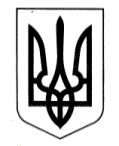 Харківська обласна радаДепартамент науки і освітиХарківської обласної державної адміністраціїКОМУНАЛЬНИЙ ЗАКЛАД «ХАРКІВСЬКИЙ ЦЕНТР ДОСЛІДНИЦЬКО-ЕКСПЕРИМЕНТАЛЬНОЇ ДІЯЛЬНОСТІ  «БУДИНОК УЧИТЕЛЯ» ХАРКІВСЬКОЇ ОБЛАСНОЇ РАДИ»НАКАЗм. ХАРКІВ20.10.2015	                      				                  		        № 97Про зміни до розподілу педагогічногонавантаження керівників гуртків КЗ ХЦДЕД «Будинок учителя»на 2015/2016 навчальний рікНа підставі наказу Міністерства освіти і науки України від 15.04.1993 № 102 «Про затвердження Інструкції про порядок обчислення заробітної плати працівників освіти», постанови Кабінету Міністрів України від 30.08.2002 № 1298 «Про оплату праці працівників на основі Єдиної тарифної сітки розрядів та коефіцієнтів з оплати праці працівників установ, закладів та організацій окремих галузей бюджетної сфери» та наказу Міністерства освіти і науки України від 26.09.1995 № 557 «Про упорядкування умов оплати праці та затвердження схем тарифних розрядів працівників навчальних закладів, установ освіти та наукових установ», з метою своєчасного внесення
змін до розподілу педагогічного навантаження керівників гуртків
на 2015/2016 навчальний рікНАКАЗУЮ:Внести зміни до розподілу тижневого педагогічного навантаження 
працівників Комунального закладу «Харківський центр дослідницько-експериментальної діяльності «Будинок учителя» Харківської обласної ради» на 2015/2016 навчальний рік, а саме:1.1. Вилучити із списку керівників гуртків рядок такого змісту:1.2. Змінити нумерацію рядків таблиці з урахуванням вилученого рядка.1.3. Викласти перелік годин вакансій у такій редакції:Головному бухгалтеру Куртовій О.М.:2.1. Проводити оплату праці педагогічних працівників відповідно до обсягу педагогічного навантаження та встановлених тарифних розрядів.2.2. Врахувати зміни до розподілу педагогічного навантаження педагогічних працівників при складанні тарифікаційних списків.3. Контроль за виконанням цього наказу залишаю за собою. Директор                                                                       			В. Луніна   Погоджено із профспілковим комітетомГолова профспілкового комітету			                       А.В. ПашковаПротокол № 19  від 19.10.2015З наказом ознайомлені:Леонова Н.О.Куртова О.М.Соколова Т.І.Л.С.Зуєв І.О.Яценко М.О.№ з/пП.І.Б. керівника гурткаПосадаРозрядТижневе наван-таження4Бугайов Микола ІвановичКерівник гуртка «Радіоелектроніка та приладобудування»1012ВАКАНСІЇ:Керівник гуртка з поглибленого вивчення англійської мови101Керівник гуртка «Радіоелектроніка та приладобудування»1012Керівник гуртка «Юні медики»106Разом вакансії:Разом вакансії:19